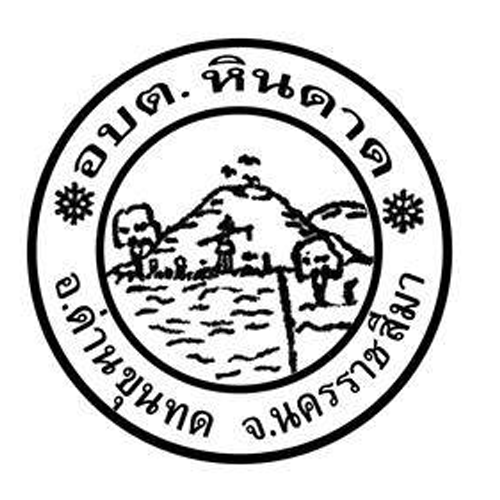 ฐานข้อมูลภูมิปัญญาท้องถิ่น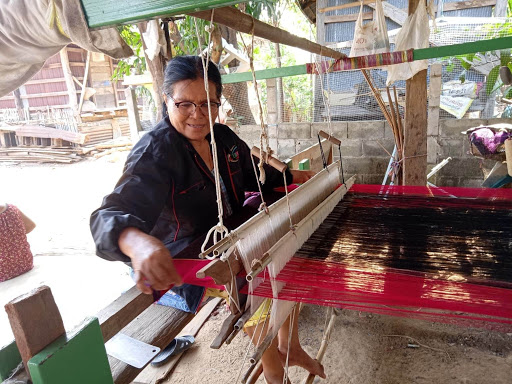 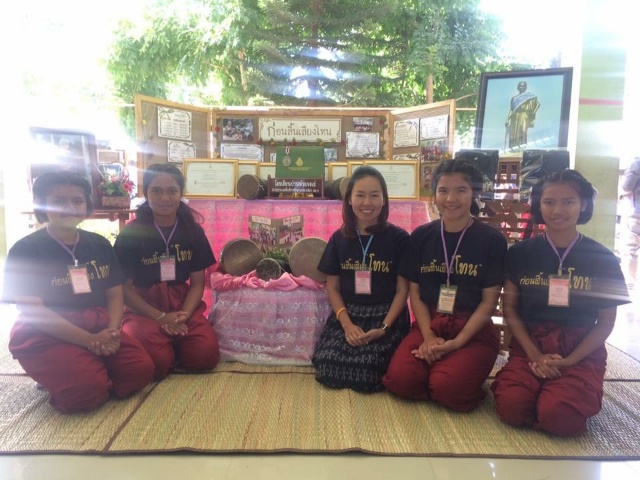 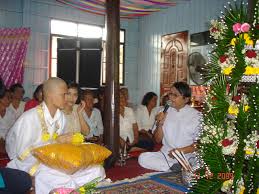 โดยองค์การบริหารส่วนตำบลหินดาดอำเภอด่านขุนทด     จังหวัดนครราชสีมา                               คำนำองค์การบริหารส่วนตำบลหินดาด ตำบลหินดาด อำเภอด่านขุนทด จังหวัดนครราชสีมา ฐานข้อมูลภูมิปัญญาท้องถิ่น โดย องค์การบริหารส่วนตำบลหินดาด รัฐธรรมนูญแห่งราชอาณาจักรไทย พุทธศักราชการ 2560 มาตรา 57 รัฐต้อง (1) อนุรักษ์ ฟื้นฟู และส่งเสริมภูมิปัญญาท้องถิ่น ศิลปะ วัฒนธรรม ขนบธรรมเนียมและจารีตประเพณีอันดีงามของท้องถิ่นและ ของชาติ และจัดให้มีพื้นที่สาธารณะ สำหรับกิจกรรมที่เกี่ยวข้อง รวมทั้ง ส่งเสริมและสนับสนุนให้ประชาชน ชุมชน และองค์กรปกครองส่วนท้องถิ่น ได้ใช้สิทธิและมีส่วน ร่วมในการดำเนินการด้วย ภูมิปัญญาไทยมีความสำคัญอย่างยิ่ง ช่วยสร้างชาติให้เป็นปึกแผ่นมั่นคง สร้างความภาคภูมิใจและศักดิ์ศรีเกียรติภูมิ แก่คนไทย สามารถปรับ ประยุกต์หลักธรรมค าสอน ทางศาสนาใช้กับชีวิตได้อย่างเหมาะสมสร้างความสมดุลระหว่างคน กับสังคม และธรรมชาติได้อย่างยั่งยืน ช่วยเปลี่ยนแปลงปรับปรุงวิถีชีวิตของคนไทยให้เหมาะสมได้ตามยุค กองการศึกษา ศาสนา และวัฒนธรรม องค์การบริหารส่วนตำบลหินดาดได้เล็งเห็น ความสำคัญของ ภูมิปัญญา ท้องถิ่น จึงได้จัดท าโครงการสำรวจฐานข้อมูลภูมิปัญญาท้องถิ่น ปราชญ์ชาวบ้าน หรือปราชญ์ท้องถิ่นเพื่อให้ข้อมูลภูมิปัญญาท้องถิ่น ปราชญ์ชาวบ้าน หรือปราชญ์ท้องถิ่น เพื่อสืบสานและอนุรักษ์ ภูมิปัญญาท้องถิ่นที่สำคัญและมีประโยชน์ไว้ไม่ให้สูญหายไปจาก ชุมชน และหวังเป็นอย่างยิ่งว่าฐานข้อมูล ภูมิปัญญาท้องถิ่น ปราชญ์ชาวบ้าน หรือปราชญ์ท้องถิ่น เล่มนี้จะเป็นประโยชน์ต่อสาธารณชนในการศึกษา ภูมิปัญญาท้องถิ่น ปราชญ์ชาวบ้าน หรือ ปราชญ์ท้องถิ่น ต่อไป ประเภทของภูมิปัญญาท้องถิ่น ภูมิปัญญา ท้องถิ่น หมายร่วมถึง ทุกสิ่งทุกอย่างที่ชาวบ้าน คิดค้นขึ้น แล้วน ามาปรับปรุง แก้ไขพัฒนาแก้ปัญหา เป็นทั้ง สติปัญญาและองค์ความรู้ทั้งหมดของชาวบ้าน ดังนั้น จึงมีความ ครอบคลุมเนื้อหาสาระและแนวทางด าเนิน ชีวิตในวงกว้าง ภูมิปัญญาท้องถิ่นประกอบไปด้วยองค์ความรู้ใน หลายวิชา ดังที่ ส านักงานคณะกรรมการ การศึกษาแห่งชาติ(2541) ได้จำแนกไว้รวม 10 สาขา คือ 1. สาขาเกษตรกรรม หมายถึง ความสามารถในการผสมผสานองค์ความรู้ ทักษะ และ เทคนิคด้าน การเกษตรกับเทคโนโลยี โดยการพัฒนาบนพื้นฐาน คุณค่าดั้งเดิม ซึ่งคนสามารถพึ่งพา ตนเองในสภาวการณ์ต่าง ๆ ได้ เช่น การทำการเกษตรแบบผสมผสาน การแก้ปัญญา การเกษตร 2. สาขาอุตสาหกรรมและหัตถกรรม (ด้านการผลิตและการบริโภค) หมายถึง การรู้จัก ประยุกต์ใช้เทคโนโลยีสมัยใหม่ในการแปรรูปผลผลิตเพื่อ ชะลอการนำเข้าตลาด เพื่อแก้ปัญหาด้าน การบริโภคอย่าง ปลอดภัย ประหยัด และเป็นธรรมอันเป็นกระบวนการให้ชุมชนท้องถิ่นสามารถ พึ่งตนเองทาง เศรษฐกิจได้ตลอดทั้งการผลิตและการจัดจำหน่ายผลผลิตทางหัตถกรรม เช่น การรวมกลุ่มของกลุ่มโรงงานยางพารา กลุ่ม หัตถกรรม และอื่น ๆ เป็นต้น 3. สาขาการแพทย์ไทย หมายถึง ความสามารถในการจัดการป้องกันและ รักษาสุขภาพ ของคนใน ชุมชน โดยเน้นให้ชุมชนสามารถพึ่งพาตนเองทาง ด้านสุขภาพและอนามัยได้ 4. สาขาการจัดการทรัพยากรธรรมชาติและสิ่งแวดล้อม หมายถึง ความสามารถเกี่ยวกับ การจัดการ ทรัพยากรธรรมชาติและสิ่งแวดล้อม ทั้งอนุรักษ์ การพัฒนา และใช้ประโยชน์จากคุณค่า ของ ทรัพยากรธรรมชาติและสิ่งแวดล้อมอย่างสมดุลและยั่งยืน 5. สาขากองทุนและธุรกิจชุมชน หมายถึง ความสามารถในด้านบริหารจัด การค้าการ สะสมและ บริการกองทุนและธุรกิจในชุมชน ทั้งที่เป็นเงินตราและ โภคทรัพย์เพื่อเสริมชีวิตความเป็นอยู่ของสมาชิกใน ชุมชน 6. สาขาสวัสดิการ หมายถึง ความสามารถในการจัดสวัสดิการในการประกัน คุณภาพชีวิต ของคนให้เกิดความมั่นคงทางเศรษฐกิจ สังคม และ วัฒนธรรม 7. สาขาศิลปกรรม หมายถึง ความสามารถในการผลิตผลงานทางด้านศิลปะ สาขาต่าง ๆ เช่น จิตกรรม ประติมากรรม วรรณกรรม ทัศนศิลป์ คีตศิลป์ เป็นต้น 8. สาขาจัดการ หมายถึง ความสามารถในการบริหารการจัดการด าเนินงาน ด้านต่าง ๆ ทั้ง ของ องค์กรชุมชน องค์กรทางสังคมอื่น ๆ ในสังคมไทย เช่น การจัดการองค์กรของกลุ่มแม่บ้าน ระบบผู้เฒ่าผู้แก่ใน ชุมชน เป็นต้น กรณีของการจัดการศึกษาเรียนรู้ นับได้ว่าเป็นภูมิปัญญาสาขา การจัดการที่มีความสำคัญ เพราะการจัดการศึกษาเรียนรู้ดี หมายถึงกระบวนการเรียนรู้พัฒนา และถ่ายทอดความรู้ภูมิปัญญาไทยที่มีประสิทธิผล 9. สาขาภาษาและวรรณกรรม หมายถึง ความสามารถผลิตผลงาน เกี่ยวกับด้านภาษา ทั้ง ภาษาถิ่น ภาษาโบราณ ภาษาไทย และการใช้ภาษา ตลอดทั้งด้านวรรณกรรมทุกประเภท 10. สาขาศาสนาและประเพณีหมายถึง ความสามารถประยุกต์และ ปรับใช้หลักธรรม ค าสอนทาง ศาสนาความเชื่อและประเพณีดั้งเดิมที่มีคุณค่า ให้เหมาะสมต่อการประพฤติปฏิบัติให้บังเกิดผลดีต่อบุคคลและ สิ่งแวดล้อม เช่น การถ่ายทอดหลักศาสนา การบวชป่า การประยุกต์ประเพณีบุญประทายข้าว เป็นต้นกองการศึกษา ศาสนาลวัฒนธรรมองค์การบริหารส่วนตำบลหินดาด                  ผู้จัดทำ รายชื่อคณะกรรมการดำเนินโครงการวัฒนธรรมสายใยชุมชนตำบลหินดาดอำเภอด่านขุนทด  จังหวัดนครราชสีมา ด้านภูมิปัญญาท้องถิ่น  ส่งเสริมการจัดตั้งคลังสมอง  ประกอบด้วย ด้านอาชีพทางศิลปะและวัฒนธรรม  ส่งเสริมกลุ่มถ่ายทอดการเรียนรู้ ด้านพัฒนาคุณธรรม  จริยธรรม  ส่งเสริมพัฒนาคุณภาพชีวิต ด้านลานวัฒนธรรม  ส่งเสริมการจัดลานดนตรี  กีฬา  และการละเล่นพื้นบ้าน ด้านความรู้และห้องสมุดชุมชน  ส่งเสริมงานเทคโนโลยีสารสนเทศและห้องสมุดชุมชน ด้านพิพิธภัณฑ์ชุมชน  ส่งเสริมงานเทคโนโลยีสารสนเทศและห้องสมุดชุมชนลำดับที่ชื่อ – สกุลหมู่ที่ภูมิปัญญา1นายสุข	  น้อยแสง2หมอเรียกขวัญนาค2นายหมื่น  เมฆขุนทด3หมอเรียกขวัญนาค3นางสุภาพ  พุดขุนทด8หมอเรียกขวัญนาค4นางทองสุข  น้อยแสง20หมอเรียกขวัญนาค5นางพุทฑา  มุงขุนทด2ทำบายศรีสู่ขวัญ6นางคำพอง  พุดขุนทด8ทำบายศรีสู่ขวัญ7นางประณีต  มือขุนทด15ทำบายศรีสู่ขวัญ8นางมุกดา  คุขุนทด	17ทำบายศรีสู่ขวัญ9นายสิงห์  เพ็ชรขุนทด20ทำบายศรีสู่ขวัญ10นายเสน่ห์  มืมขุนทด22ทำบายศรีสู่ขวัญลำดับที่ชื่อ – สกุลหมู่ที่1นายคำร้อย  มนขุนทด22นายประเสิรฐ  มำขุนทด23นายประวิตร  สาจันทึก34นายสมปอง  เกตุจันทึก35นายสมควร  กูกขุนทด36นายสุทัศน์  มอมขุนทด57นางเข็มทราย  กล่อมขุนทด58นางทอสา  เตียนจันทึก59นางทองสูน  กูดขุนทด810นางกระถิน  แทนสูงเนิน811นางคำพอง  พุดขุนทด812นางคำวาด  เบ้าจันทึก813นางทำ  กิจขุนทด814นายธีรยุทธ  เกิมขุนทด1515นายคง  ศรีทอง1516นายสุเทพ  ชุมแสง1717นายสมาน  กุมขุนทด2218นายวสัตน์  สมขุนทด14ลำดับที่ชื่อ – สกุลหมู่ที่1พระครูปราโมทย์  ธรรมรส22นายทะเบียน  อิ่มจันทึก23นายจเร  ดีสันเทียะ34นายอนันต์  เพ็ชรขุนทด35นายมณี  ทีจันทึก36นายสนิท  มืมขุนทด57นายถึก  มุมขุนทด58นายคำพอง  พันธ์สูงเนิน  79นายสง่า  มนขุนทด810นายยงค์  ช่วยงาน811นางทองมาก  แท่นสูงเนิน812นายสุดใจ  แท่นสูงเนิน813นายชาตรี  กาศขุนทด1514นายถาวร  ใหญ่จันทึก1515นายวีรศักดิ์  บุญเนียม1716นายสำรวย  ภูมิโคกรักษ์22ลำดับที่ชื่อ – สกุลหมู่ที่1พระอาจารย์บรรจง  รกขิตตธมโม22นายโชคทวี  เบ้าจันทึก23นายคำแพง  เกงขุนทด34นายสุระชาติ  กึมขุนทด35นางสาวกฤษณา  ตะติสูงเนิน36นางปราณี  สายมั่น37นางจันทนา  เกิมขุนทด38นายสมโภชน์  กล่อมขุนทด59นายวีระพงษ์  เข็มมี510นายเสรี  ชาจันทึก811นายระเบียบ  กิจขุนทด812นายวิรัช  คูณขุนทด813นายสมหมาย  เพิ่มพลู814นางบังอร  เมฆขุนทด1515นางกฤษณา  ชาญสูงเนิน1516นางสุดใจ  ศรีทอง1517นายสัญญา  สีดามาส1518นายแสวง  ธรรมลา1719นายนราห์  ทรัพย์จี่1820นายสมเดช  เจียมขุนทด1821นายสมโภชน์  โหมขุนทด22ลำดับที่ชื่อ – สกุลหมู่ที่1นายสุชาติ  ชัยกุล32นางบุญมี  เกตุขุนทด83นางประยูร  ไขขุนทด84นายพิชิตชัย  เมนขุนทด85นางอรัญญา  พุดขุนทด86นายกิตติ  รัตนกรกาญจน์157นางนภาลัย  เกณฑ์ขุนทด17ลำดับที่ชื่อ – สกุลหมู่ที่1นายเอ็ด  ไทยเท32นายสุเมธ  มุกขุนทด73นางรัตนา  ยศสันเทียะ84นายเรืองศักดิ์  โมงขุนทด85นายคำมี  กิจขุนทด86นางคำเรียม  มอมขุนทด87นายเสน่ห์  นาคคำ178นายฉลอง  เจียมขุนทด209นายสายชล โมมขุนทด22